Connect to Clark University Wi-FiMAC 0sThere are 3 steps to connecting your Mac OS device to the Clark University Wi-Fi for the first time. Update Your Operating System	Should be completed before coming to campusInstall & Update Your Antivirus	Should be completed before coming to campusConnect & Register Your Device	Will be completed when you arrive on campusIf you need assistance, please contact the Help Desk via email at helpdesk@clarku.edu or call 508-793-7745.STEP 1: Update your Operating SystemThis step should be completed before coming to campusMac users are required to have OS 10.15 (Catalina) or higher, and have all operating system updates applied. This step will help you check that you meet these requirements. Determine what operating system you’re usingClick the Apple icon in the top left of your screenClick About This MacIdentify your Version NumberIf your device is not using a version 10.15 or higher, you will need to upgrade before proceedingYou can do this from the Apple App Store, or by clicking on Software UpdatesUpdate your operating SystemClick the Apple icon in the top left of your screenClick About This MacClick Software UpdatesIf you see the text “Other updates are available”, click More InfoInstall all required Operating System updatesRestart your computerRepeat these instructions until there are no additional Operating System Updates. Step 2: INstall and Update your AntivirusThis step should be completed before coming to campus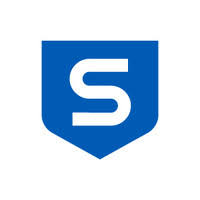 All Mac devices are required to have an up-to-date Antivirus. This step will help you install and update Sophos, a free anti-virus provided by Clark University.If you have a paid-for antivirus software on your computer you must fully update it. Alternatively, you can delete it and use Sophos. If you have another free antivirus on your computer, we recommend deleting it and using Sophos.Download & Install SophosOpen a browser (such as Edge, Chrome or Firefox)Navigate to https://www.clarku.edu/offices/its/a-z-service-catalog/antivirus/ Follow the detailed instructions on this page which includes the following steps.Receive a unique registration linkCreate a Sophos Home AccountDownload and Install SophosClick here for step-by-step instructions for Mac OS installationStep 3: Connect & Register your DeviceThis step should will completed when you arrive on campusThis is the final step in connecting to the Clark Wi-Fi and must take place when you’re on campus. You must have full completed Steps 1 & 2 in order to connect to the Wi-Fi. Connect to the Clarkwifi networkClick the Wi-Fi icon in the taskbar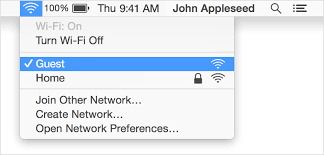 Click on ClarkWiFiEnter your Clark account (full email address and password)Click JoinIf a window appears, asking you to Verify Certificate, click ContinueIf prompted enter your computer credentialsClick Update Settings Install System CheckWhen connected, you will receive a pop-up window with a link to Continue to Device RegistrationIf you don’t receive this window, open a browser and navigate to https://clarknet.clarku.edu Click on Continue to Device Registration (or I have a Clark Account)If prompted, click AllowLog in with your Clark accountClick Step 1. Download Clear Pass OnGuard AgentIf you receive a prompt, read the instructions and click OKThe software will save to your Downloads folder. Once the download is complete, double click to openIf your security settings block the installation, you may see a window that says Clear Pass OnGuard can’t be opened because it was not downloaded from the App Store”Click OKOpen System PreferencesClick Security and PrivacyClick Open AnywayWhen prompted, enter your computer credentialsClear Pass OnGuard will begin to installFollow the multiple prompts to install Clear Pass OnGuard, and enter your computer credentials again, if prompted.Run System CheckReturn to the browser window and choose Step 2. Launch Clear PassIf you receive a prompt, read the instructions and click OKClear Pass OnGuard will check to ensure that your system has an up-to-date operating system, and an up-to-date antivirusWhen complete, the webpage will reload and identify if the device has met the requirements of an up-to-date operating system, and an up-to-date antivirusIf the device failed a requirement, you should revisit Step 1 or Step 2Enter a nickname for your device that is descriptive We recommend the device make and model, and year of registrationCheck the box to state that you have read and agree to the Appropriate Use policyClick RegisterClick OkReset your wifi connectionClick the Wi-Fi icon in the toolbarTurn Wi-Fi OffTurn Wi-Fi OnClick on ClarkWiFiTest your Wi-Fi by navigating to a preferred non-Clark website.